Pořadatel:	Lukostřelecký klub CERETermíny:	1. kolo	 02.11.2023 čtvrtek	2. kolo	 11.11.2023 sobota	3. kolo	 14.11.2023 úterý	4. kolo	 07.12 2023 čtvrtek	5. kolo      16.12.2023 sobota	6. kolo      19.12.2023 úterý	7. kolo      16.01.2024 sobota	8. kolo      27.01.2024 sobota	9. kolo      15.02.2024 čtvrtek	10.kolo     20.02.2024 úterý	11.kolo     02.03.2024 sobotaMísto konání:	Lukostřelecká hala LK CERE, Skalská, Praha 4 - LibušŘeditelé závodů:         	Helena Bauerová, Ladislav Žák ml,  Jan SkojoRozhodčí:                    	Ladislav Žák ml, David Vostřez, David Morkes, Jan SkojoPřihlášky:                  	-   přes Rcherz.come-mail: bauerova@ceresport.cztel.: 	+420 602 217 829na přihlášce uvádějte správné kategorie závodníků a velikost terče	u dospělých a dorostuuzávěrky přihlášek vždy dva dny před závodem do 24:00 hod. v případě vyššího počtu zájemců, než je kapacita haly, dostanou přednost dříve přihlášení závodníciObčerstvení:	V kavárně klubu ARCHERY CAFEUbytování:                  	Pořadatel nezajišťuje.Rozlosování:           	Provede pořadatel nejpozději v neděli před závodem, informace o rozlosování budou dostupné přes Rcherz.com.Startovné:                    	dospělí, dorost, žáci   		300,-- Kč            	nečlenové ČLS        		400,-- Kč Úhrada startovného:   - 	na vlastní náklady nebo na náklady vysílajících klubů před zahájením závodu v hotovostiPředpis:                      	Závodí se dle pravidel WA, Soutěžního řádu a tohoto rozpisu.Sestavy:                    	H 18, H 10Soutěže:                      	reflexní luk, holý luk, kladkový luk                                    	kat.- seniorky, senioři, ženy, muži, junioři, juniorky, kadeti, kadetky, 		st.žáci, st.žákyně, ml.žáci, ml. žákyně, žáci do 10.let, žáci do 8.let                                                        Časový rozpis:            	pracovní dny	16:00 - 16:20	prezentace závodníků                                     	16:25   		nástup                                     	16:30   		zahájení závodu	soboty 	1. skupina	9,00 - 9,20	prezentace závodníků	9:25		nástup	9:30		zahájení závodu	2. skupina	12:30 - 12:50	prezentace závodníků	12:55		nástup	13:00		zahájení závoduVyhlášení výsledků a předání cen jednotlivých závodů proběhne vždy po skončení závodu.                                   Upozornění:                 	Každý závodník startuje na vlastní nebezpečí.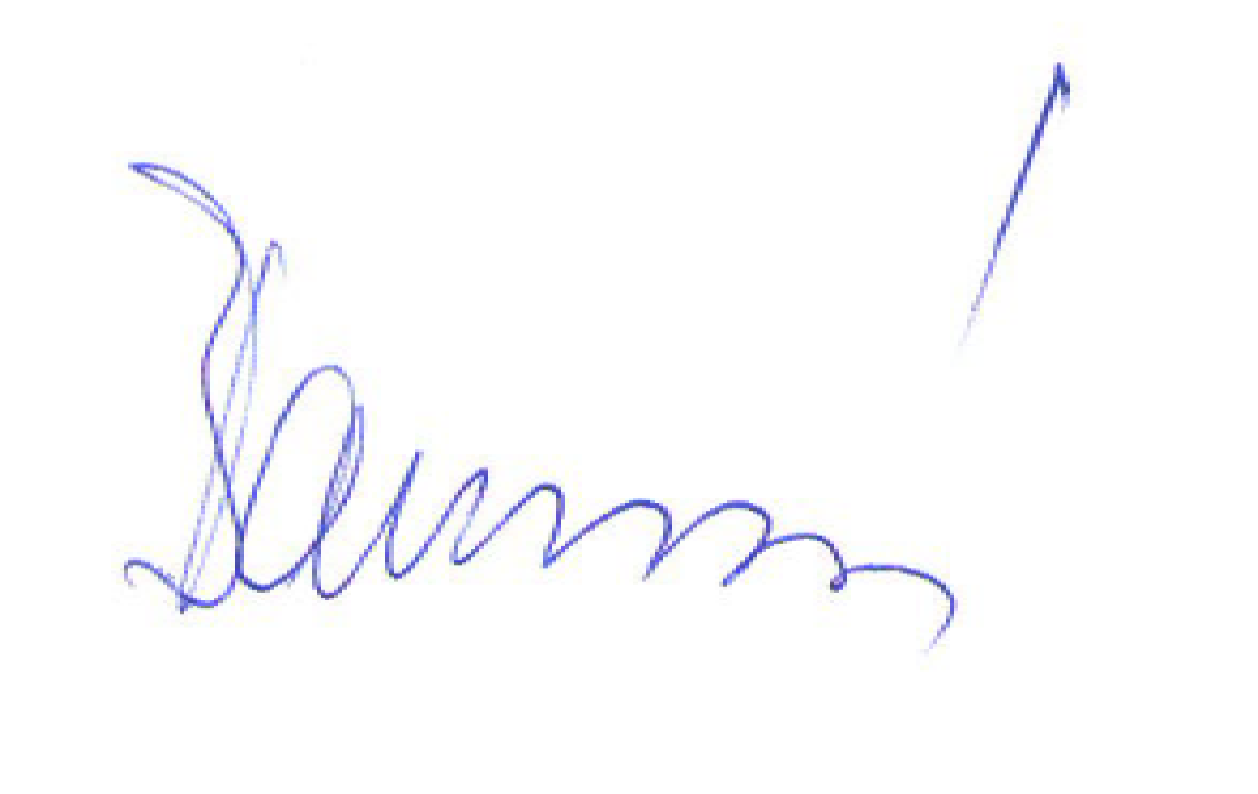 V Praze  16.10.2023							                          Helena Bauerová							   	                 předsedkyně LK CERE